                                                                                        Bydgoszcz,14.06.2022r.UNIWERSYTET KAZIMIERZA WIELKIEGO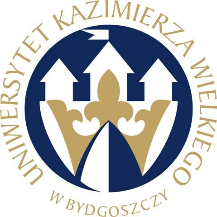 W BYDGOSZCZYul. Chodkiewicza 30, 85 – 064 Bydgoszcz, tel. 052 341 91 00 fax. 052 360 82 06NIP 5542647568 REGON 340057695www.ukw.edu.plODPOWIEDZI NA PYTANIA           Działając na podstawie ustawy Prawo zamówień publicznych (tj. Dz. U. z 2019 r. poz. 2019) Zamawiający przekazuje treść zapytań wraz z udzielonymi odpowiedziami w postępowaniu o udzielenie zamówienia publicznego pn: ” PRZEBUDOWA I ZMIANA SPOSOBU UŻYTKOWANIA PARTERU BUDYNKU BIUROWEGO – LABORATORYJNEGO NA POMIESZCZENIA DYDAKTYCZNO - BIUROWO- LABORATORYJNE oraz BUDOWA PLATFORMY ZEWNĘTRZNEJ PIONOWEJ” .Pytanie: Czy jest możliwość zmniejszenia zabezpieczenia należytego wykonania do 3%?Odp. Zamawiający nie wyraża zgody na obniżenie wysokości zabezpieczenia należytego wykonania umowy. Kanclerz UKWMgr Renata Malak